KONYA TEKNİK ÜNİVERSİTESİMÜHENDİSLİK VE DOĞA BİLİMLERİ FAKÜLTESİUZAKTAN ÖĞRETİM İLE YÜRÜTÜLEN DERSLERE AİT SINAVLARINUZAKTAN ERİŞİM YOLUYLA YAPILMASINA İLİŞKİN USUL VE ESASLARBİRİNCİ BÖLÜMAmaç, Kapsam, Dayanak ve TanımlarAmaçMadde 1- (1) Bu Usul ve Esasların amacı, ülkemizde ve bölgemizde eğitim ve öğretimin yüzyüze yapılmasını uzun süre kesintiye uğratabilecek potansiyelde küresel salgın, doğal afetler vb. olumsuz hallerin ortaya çıktığı durumlarda eğitim ve öğretimin uzaktan öğretim yöntemiyle yürütülmesine karar verilen derslerin sınavlarının uzaktan erişim yoluyla yapılmasına ilişkin usul ve esasları belirlemektir.KapsamMadde 2- (1) Bu Usul ve Esaslar, ülkemizde ve bölgemizde eğitim ve öğretimin yüzyüze yapılmasını uzun süre kesintiye uğratabilecek potansiyelde küresel salgın, doğal afetler vb. olumsuz hallerin ortaya çıktığı durumlarda eğitim ve öğretimin uzaktan öğretim yöntemiyle yürütülmesine karar verilen derslerin sınavlarının uzaktan erişim yoluyla yapılmasına ilişkin usul ve esasları kapsar.Dayanak Madde 3-(1) Bu Usul ve Esaslar, Konya Teknik Üniversitesi Önlisans ve Lisans Eğitim-Öğretim ve Sınav Yönetmeliği ile Yükseköğretim Kurulunun 24.09.2020 tarih ve 12 nolu Genel Kurul kararıyla kabul edilen “Yükseköğretim Kurumlarında Uzaktan Öğretime İlişkin Esaslar” ve Covid-19 Pandemisi kapsamında Yükseköğretim Kurulu Başkanlığı tarafından alınan kararlara dayanılarak hazırlanmıştır.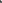 TanımlarMadde 4-(1) Bu Usul ve Esasların Uygulanmasında;Uzaktan Öğretim: Konya Teknik Üniversitesinde; öğretim faaliyetlerinin bilgi ve iletişim teknolojilerine dayalı olarak planlandığı ve yürütüldüğü, öğrenci ile öğretim elemanı ve öğrencilerin kendi aralarında karşılıklı etkileşimine dayalı olarak yürütülen derslerin öğretim elemanı tarafından aynı mekânda bulunma zorunluluğu olmaksızın eşzamanlı ve/veya eşzamansız biçimde verildiği öğretimi,Öğrenme Yönetim Sistemi (LMS): Uzaktan öğretimde verilecek derslerin yürütülmesi amacıyla Üniversite Yönetimince belirlenmiş Öğrenme Yönetim Sistemini,Test Sınavı: Çoktan seçmeli, doğru/yanlış, boşluk doldurma vb. olarak hazırlanmış ders soru havuzundaki sorulara cevap verme şeklinde gerçekleştirilen sınavı,Yazılı Sınav: Soruların öğrencilere öğretim elemanı tarafından yazılı soru tarzında (pdf, word vb. formatta) yöneltildiği ve belirtilen sınav süresince cevapların öğrenci tarafından el yazısı ile yazılarak ve cevap kağıdının fotoğrafı çekilerek veya imkanı varsa taratılarak öğrenci tarafından ilgili ders altındaki sınav için açılan ödev modülüne geri yüklenen sınavı,Ödev, proje, tasarım, sunum Sınavı: Dönem boyunca dersin yürütülmesinde proje, ödev, tasarım, sunum vb. uygulamaların yer aldığı ve notlandırmaya etkisinin mevzuat doğrultusunda öğretim elemanı tarafından belirlendiği, öğrenciden canlı olarak ve kayıt altına alınacak bir oturum ile ödevin, tasarımın, projenin veya sunumun değerlendirildiği sınavı,Dekanlık: Konya Teknik Üniversitesi Mühendislik ve Doğa Bilimleri Fakültesi Dekanlığını,YÖK: Yükseköğretim Kurulunu,Senato: Konya Teknik Üniversitesi Senatosunu,Üniversite: Konya Teknik Üniversitesini ifade eder.İKİNCİ BÖLÜMGenel EsaslarSınav TürleriMadde 5-(1) Uzaktan öğretim ile yapılan derslerin sınavları, LMS üzerinden üçfarklı şekilde gerçekleştirilebilir. Bunlar; test sınavı, yazılı sınav ve ödev/proje/tasarım/sunum şeklinde yapılan sınavlardır. Bu sınavlara ilişkin detay açıklamalar EK:1 de verilmiştir.Sınavların Şeffaflığı ve DenetimiMadde 6-(1) Teorik derslerin sınavları uzaktan erişim yoluyla yapılır. (2) Bu sınavların, senkron (eşzamanlı) esaslı olarak görsel ve denetimli,şeffaflık ilkesi içerisinde yapılması esastır.(3) Sınavlarda görselliği ve denetimi sağlamak için değişik platformlar (Google Meet gibi) kullanılabilir.Bu sınavlarda öğrencinin kamerasının(sınav gözetmeninin ihtiyaç göstermesi durumunda mikrofonun) sınav süresince açık bulundurulması zorunludur. Uyarılara rağmen kamera görüntüsünü açmayan öğrencinin sınavı geçersiz sayılır.(4) Sınava giren her öğrenci, sınav esnasında kamera görüntülerinin alınmasını, gözetmen tarafından izlenmesini, gerektiği durumlarda mikrofonun açık tutulmasını kabul etmiş sayılır. (5) Sınav güvenliği ve denetimi için öğrenci,mobil telefonu ile kullanılan platforma (Google Meet) bağlanır ve mobil telefonunun kamerasını sınav süresince açık tutmak ve kendisini, masanın üzerini, sınav evrakını ve bilgisayar ekranını da gösterecek şekilde konumlandırması zorunludur.(6) Öğrenciler sınav esnasında kulaklık yada benzeri cihazlar kullanamazlar. Uyarılara rağmen kullanmaya devam eden öğrencilerin sınavları geçersiz sayılır.(7) Teknolojik donanım yetersizliği nedeniyle sınavın güvenlik tedbirlerini kendi imkanları ile yerine getiremeyecek öğrenciler,sınav tarihinden en az bir hafta önce bulundukları il/ilçelerdeki üniversitelerin birimlerineyada Milli Eğitim Bakanlığına bağlı okullara başvurarak, sınavın şeffaflığı ve denetiminin sağlandığı ortamlarda sınava girerler. Bu konuda Cumhurbaşkanlığının Talimatı ile YÖK ve Milli Eğitim Bakanlığına bağlı tüm kurumların (üniversiteler, ilkokul, ortaokul, lise) işbirliği protokolü yürürlüğe girmiştir (Yükseköğretim Kurulu Başkanlığının 22.05.2020 tarih ve E.31978 sayılı yazısı).(8) Teknolojik donanım yetersizliği nedeniyle sınavın şeffaflığını ve güvenliktedbirlerini yerine getiremeyen, dolayısıyla sınava girerken gerekli denetim şartlarını sağlamayan öğrenciler uzaktan erişim sınavına alınmazlar.Sınavların Yapım UsulleriMadde 7-(1) Sınavlar, Üniversitenin LMSaltyapısı üzerinden yapılır. Öğrencilerin sınavlara katılımlarına ilişkin eşzamanlı yoklama kontrolleri ise Google Meet platformu üzerinden sanal sınıflar oluşturularak yapılır. Bu iki platform birbirinden bağımsız platformlardır. Bu sanal sınıflar, LMS üzerindeki her bir dersin sınav modülüne link (erişim bağlantısı) verilerek her iki sistem dersin sorumlusu öğretim üyesince ilişkilendirilir.(2) Öğrenciler LMS üzerindeki sınav modülüne ve öğrencinin sınav esnasındaki görselliği ve denetimi sağlamak için kullanılan platforma (Google Meet gibi) Üniversite tarafından kendisine verilen @ktun.edu.tr uzantılı e-posta adresini kullanarak bağlanmak zorundadır. @ktun.edu.tr dışındaki e-posta adresini kullanan öğrenciler sınava alınmaz, sınavları geçersiz kabul edilir. (3) Sanal sınıflarda kimlik denetimine katılmayan öğrenclerin sınavları geçersiz sayılır.Teorik Derslerin SınavlarıMadde 8-(1) Teorik derslerin sınavlarında test veya yazılı sınav yöntemlerinden biri uygulanabilir. Bu sınavların güvenliğinin eşzamanlıtakip ve kontrolü için bölüm başkanlığıncaher bir sanal sınıf için en az bir araştırma görevlisi görevlendirilir.Bir dersin sınavına girecek öğrenci sayısı 50’den fazla ise bölüm başkanlığı tarafından sınava girecek öğrenciler gruplara ayrılarak, her biri en çok49 öğrenci kapasiteli sanal sınıflar oluşturulur. (2) Öğrencilerin hangi sanal sınıflarda sınava gireceği, sınav takviminin başlangıç tarihindenen az yedi gün önce bölüm başkanlığınca bölümün web sayfasında ilan edilir.(3) Öğrencilerin kimlik kontrolleri ait oldukları sanal sınıflarda bölüm başkanlığının görevlendirdiği araştırma görevlisi tarafından yapılır. Her sınavdan 20 dakika önce kullanılan platform (Google Meet gibi) üzerinden sınav sorumlusu ve/veya sınavda görevli araştırma görevlisitarafından öğrencilerin canlı (görüntülü ve sesli) olarak yoklamaları alınır. (4) Öğrenciler,bölüm başkanlığınca ilan edilen adının bulunduğu sanal sınıflarda sınavlara girmek zorundadırlar. Adının ilan edildiği sanal sınıf dışında başka bir sanal sınıfta sınava giren öğrencilerin sınavları geçersiz sayılır. Sınav sonunda araştırma görevlisi/görevlileri sesli olarak sınavın tamamlanmış olduğunu duyurur ve sınav yoklama tutanağı üzerine (saat:dakika:saniye formatında) de kaydeder, imza altına alınır ve sınav sonunda dersin sorumlusu öğretim elemanının @ktun.edu.tr elektronik postasına gönderilir. (5) Yazılı sınav yönteminin uygulanması durumunda sınavın sonunda öğrenciye sınav evraklarını LMS modülüne yükleyebilmesi için 10 dakika süre tanınır. Bu süre içinde öğrencinin üniversitenin LMS sınav modülü ile iletişimi kesilir ve sınav evraklarını sisteme yükleyemez ise öğrenci sınav evraklarını aynı süre içerisinde (sınav bitimini müteakip 10 dakika içinde) öğretim üyesinin @ktun.edu.tr uzantılı e-posta adresine gönderebilir. 10 dakikalık süre bitiminde gönderilen e-postalar öğretim üyesince dikkate alınmaz. Öğrenci sınava girmemiş kabul edilir.(6) Yazılı sınav yönteminin uygulanması durumunda, öğrencinin sınav evrakı boş dahi olsa cevap kağıdına adını, soyadını ve okul numarasını yazarak  LMS modülüne yüklemek zorundadır.Uygulamalı Derslerin SınavlarıMadde 9-(1) Uygulamalı derslerin sınavları (yıl içi projesi, tasarım dersleri, bitirme ödevi niteliğindeki dersler vb.) için bölüm başkanlığınca üç kişilik jüri heyeti teşkil edilir. Öğrenci/öğrenciler senkron bağlantıda jüri heyetinin karşısında sözlü, yazılı veya uygulamalı sınava tabi tutulurlar. Sınava ilişkin her türlü bilgi, belge ve uygulama elektronik kayıt altına alınır. Gereken durumlarda öğrenciden dersle ilgili olarak hazırladığı proje dokümanlarını dersin sorumlusu tarafından verilen süre içerisinde ders paketine yüklemesi istenebilir. Öğretim elemanı, öğrencinin dersteki başarısı konusunda bu dokümanlar üzerinden de değerlendirme yapabilir.(2) Yıl içi etkinliğinin değerlendirilmesinde sadece proje, tasarım, ödev, rapor, sunum, seminer vb. ölçme teknikleri kullanılan derslerde; belirlenen süre içerisinde LMS sistemine yüklenmeyen faaliyetler  için öğrenciye mazeret hakkı verilmez.  Bu hususta Konya Teknik Üniversitesi Önlisans ve Lisans Eğitim - Öğretim ve Sınav Yönetmeliğinin 19. maddesindeki hükümleri uygulanır. Sınavların GüvenliğiMadde 10-(1) Öğrenciler programda ilan edilen sınav saatinden en az 20 dakika önce LMS sınav modülüne ve canlı yoklama için açılan sanal sınava bağlanmak zorundadır. Sınav başladıktan ilk 30 dakika içinde öğrenci sınavdan ayrılamaz, ilk 30 dakika içinde sisteme bağlanan öğrenciler de sınava alınır. Ancak bu öğrencilere ek süre verilmez. İlk 30 dakikadan sonra sisteme bağlanan öğrenciler sınava alınmaz. Sınav evraklarını sisteme yüklemiş olsalar dahi sınavları geçersiz sayılır.(2) Öğrenci sınav yoklamasında, kamerasına üniversite kimliğini göstererek sesli olarak da adını, soyadını ve okul numarasını söylemesi zorunludur.(3) Sınav süresince öğrencilerin kameralarının ve mikrofonlarının açık halde bulundurulması zorunludur. Canlı sınav yoklamasında bulunmayan veya görevli araştırma görevlisitarafından sınava girişi onaylanmayan öğrenci, sınava katılmış olsa dahi sınavı geçersiz sayılır.(4) Öğrencinin sınav güvenliğini tehlikeye düşürecek hareketlerde bulunması veya kopyagirişimi/çekmesi vb. durumunda sınavda görevli araştırma görevlisi/görevlileri tarafından tutanak tutulur ve öğrencinin sınavı geçersiz sayılır. Bu durumdaki öğrenciler hakkında disiplin soruşturması başlatılır.(5) Öğrenci sınav süresince kamera ve mikrofonunu açık olarak bulunduracağından sınava gireceği ortamda kendisinden başkası bulunamaz ve bu ortamın sessiz, sakin bir ortam olması zorunludur.Sınavların SüresiMadde 11-(1) Sınavların süresi, bölüm başkanlığınca ders sorumlusu öğretim elemanları ile koordinasyon içerisinde belirlenir. Bir dersin sınav süresihiçbir şekilde 150 dakikayı aşamaz.	Sınavların Yapılış Gün ve SaatleriMadde 12-(1) Uzaktan erişim yolu ile yapılması planlanan sınavlar, hafta sonları dahil,09.00-22.00 saatleri arasında yapılır.Sınav Programlarının Hazırlanması ve DuyurulmasıMadde 13- (1) Sınav programları bölüm başkanlığınca hazırlanır ve Dekanlıkça ilan edilir. Sınavların programda ilan edilen tarih ve saatlerde yapılması esastır.Öğrencilerin BilgilendirilmesiMadde 14-(1) Ders sorumlusu öğretim elemanları LMS sınav modülü altında, sınavdan en az bir hafta öncesinde yazılı olaraksınavların yürütülmesinde uygulanacak usul ve esaslarile kurallar hakkında öğrencileri bilgilendirir (Örneğin; sınavın test yapılacağı gibi, canlı yoklama alınacağı, canlı yoklama için Google Meet platformunun kullanılacağı, sayı fazlalığı nedeniyle öğrencilerin gruplara ayrılacağı, öğrencilerin Google Meet linki üzerinden canlı yoklamaya katılım sağlamasının zorunlu olduğu vb.). Ayrıca Üniversite tarafından açıklama videoları çekilerek öğrencilerin sınavlar hakkında bilgilenmeleri desteklenir.Öğretim Elemanlarının BilgilendirilmesiMadde 15-(1) Dekanlık,“Konya Teknik Üniversitesi Mühendislik ve Doğa Bilimleri Fakültesi Uzaktan Erişim Sınavları Uygulama Usul ve Esasları”hakkında öğretim elemanlarını bilgilendirir. ÜÇÜNCÜ BÖLÜMDiğer HususlarHüküm Bulunmayan HususlarMadde 16-(1) Bu Uygulama Usul ve  Esaslarındahüküm bulunmayankonularda“Konya Teknik Üniversitesi Önlisans ve Lisans Eğitim - Öğretim ve Sınav Yönetmeliği”hükümleri ve Senato Kararları geçerlidir. YürürlükMadde 17-(1) Bu Uygulama Usul ve Esasları Senato’da kabul edildiği tarihten itibaren yürürlüğe girer. YürütmeMadde 18-(1) Bu Uygulama Usul ve Esaslarını Mühendislik ve Doğa Bilimleri Fakültesi Dekanı yürütür.EK: 1- Uzaktan erişim yolu ile yapılacak sınavlarda, “Konya Teknik Üniversitesi Önlisans ve Lisans Eğitim - Öğretim ve Sınav Yönetmeliğinin” Madde-13’te tanımlanan tüm sınav türleri için aşağıdaki sınav yöntemlerinden biri uygulanır. Test Sınavı (Çoktan seçmeli, Doğru/Yanlış, Boşluk Doldurma vb.)Bu sınav türündedersin soru havuzuna sorular eklenir. İlgili ders altında oluşturulan sınav modülüne bu soru havuzundan rastgele sorular veya öğretim elemanı tarafından belirlenen sorular seçilebilir. Sorular her öğrenciye farklı sırada ve şıkları karışık olarak gelir. Belirtilen sınav süresince, öğrenci sınavı başlattığı anda tek bir hakkı vardır ve sınav için verilen süre geri sayıma geçer.Sınav modülü otomatik olarak ayrı bir pencerede açılır ve sınav şablonu üzerinde kopyalama/yapıştırma, sorular arası gezinme gibi özellikler engellenerek ekstra güvenlikler uygulanır. İnternet bağlantısı vb. sorunlarda sınav süresi bitmediği taktirde öğrenci sınava kaldığı yerden devam edebilir. Sistem her bir dakikada öğrencinin cevaplarını otomatik olarak kaydetmektedir.Sınav sonrasında sınav istatistikleri, öğrenci sınav raporlarıvb. özellikler incelenebilir.Yazılı SınavBu sınav türündesorular öğrencilere yazılı soru tarzında (pdf,word vb. formatta) yöneltilir. Belirtilen sınav süresince el yazısı ile yazılan cevap kağıdının fotoğrafı çekilerek veya imkanı varsa taratılarak öğrenci tarafından ilgili ders altındaki sınav için açılan modüle geri yüklenir.Ödev, Proje, Tasarım, Sunum vb. sınavBu sınav türüdönem boyunca proje,ödev,tasarım, sunum vb. uygulamaların yer aldığı ve notlandırmaya etkisinin mevzuat doğrultusunda öğretim elemanı tarafından belirlendiği bir sınav şeklidir. Öğretim elemanın takdirine göre, öğrenciden canlı olarak ve kayıt altına alınacak bir oturum ile proje, sunum vb. çalışmalaristenebilir. (Bu başlık altında öğrenciden ilgili proje veya sunuma dair anlatımını içeren video kaydı da istenebilir.)Usul ve Esasların Kabul Edildiği Senato KararınınUsul ve Esasların Kabul Edildiği Senato KararınınTarihiKarar Sayısı18/11/202024/2